NAME: NAME ON NAME TAG: CURRENT SEMESTER STANDING: LOCAL PHONE: CELL PHONE: LOCAL ADDRESS: HOME ADDRESS: HOME PHONE: PSU E-MAIL:  BIRTHDAY: T-SHIRT SIZE: MAJOR: PSU ID#:G.P.A. AS OF JANUARY 2016: 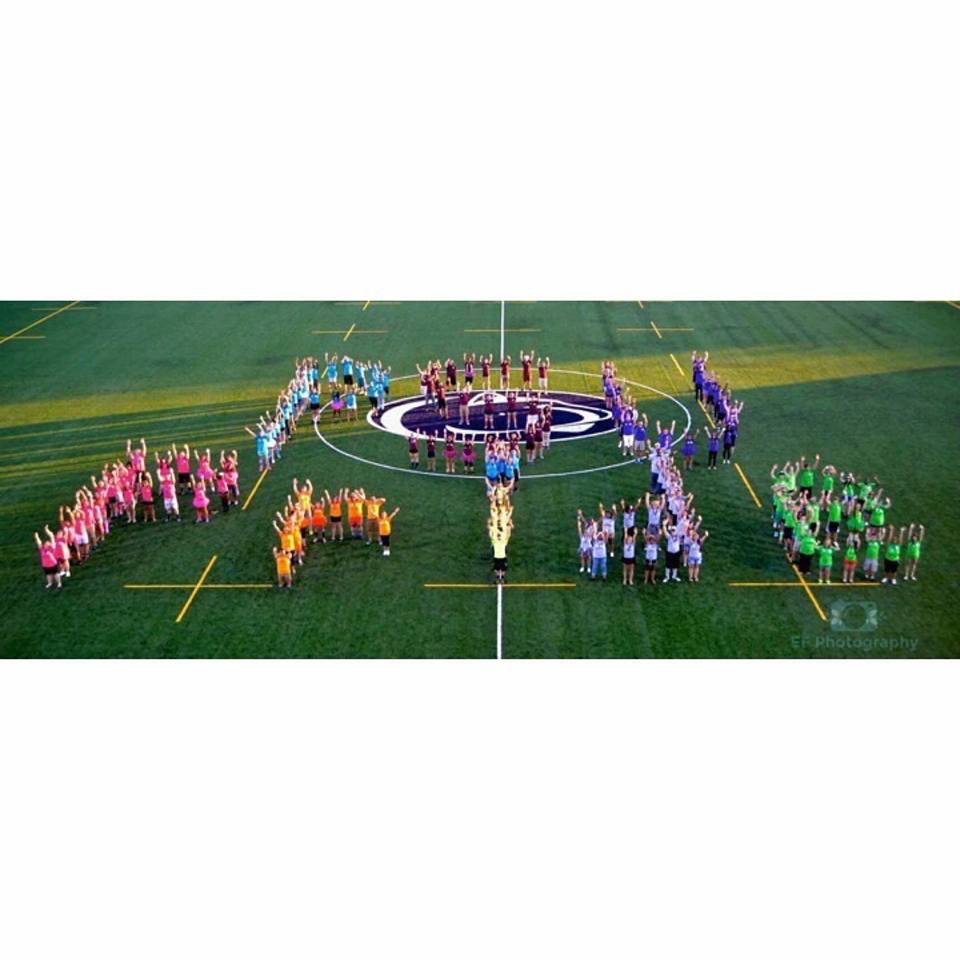 FALL 2016 SEMESTER, I PLAN TO LIVE:___On campus ___Off campus at home       ___Off campus not at homeIf you are going to be off campus, what is the name of the town or apartment complex, you are living in: List clubs/sports/campus involvement: Social Media Names (Facebook, Twitter, Instagram, Snapchat):PLEASE RANK THE FOLLOWING ACCORDING TO YOUR INTEREST* (1 IS FIRST CHOICE, 4 IS LAST CHOICE):See attached expectations ____Serving as a regular OL____Serving as a First Year Group Leader (FYGL)          Serving as a Mover and Shaker 	       Skit Crew Option (Check If interested in skit Crew)____ Serving as an Operations OL (OPPs) *Please note ranking does not guarantee choiceName: __________________________________________IN THE SPACE PROVIDED, OR ON A SEPARATE SHEET, PLEASE ANSWER THE FOLLOWING: Why are you interested in being an Orientation Leader? ________________________________________________________________________________________________________________________________________________________________________________________________________________________________________________________________________________________________________________________________________________________________________________________________________________________________________________________________________________________________________________________________________________________________________________________________________________________________________________________________________________________________________________________________________________________________________________________________________________________________________________________________________________________________________________________________________________________________________ List your current involvement with clubs, sports, community service, and other leadership roles at Penn State or outside of Penn State. Please include any major responsibilities and positions held.________________________________________________________________________________________________________________________________________________________________________________________________________________________________________________________________________________________________________________________________________________________________________________________________________________________________________________________________________________________________________________________________________________________________________________________________________________________________________________________________________________________________________________________________________________________________________________________________________________________________________________________________________________________________________________________________________________________________________ What leadership qualities do you possess? What leadership qualities could you improve upon?________________________________________________________________________________________________________________________________________________________________________________________________________________________________________________________________________________________________________________________________________________________________________________________________________________________________________________________________________________________________________________________________________________________________________________________________________________________________________________________________________________________________________________________________________________________________________________________________________________________________________________________________________________________________________________________________________________________________________Looking back at your experience at Orientation, what activities did you enjoy, would you like to see added to the program to increase new student involvement?  If you didn’t attend, what would you suggest be done to increase participation?________________________________________________________________________________________________________________________________________________________________________________________________________________________________________________________________________________________________________________________________________________________________________________________________________________________________________________________________________________________________________________________________________________________________________________________________________________________________________________________________________________________________________________________________________________________________________________________________________________________________________________________________________________________________________________________________________________________________________What advice would you give to new students about adjusting to college life on the following:Attending Class, Academics, and Grades ____________________________________________________________________________________________________________________________________________________________________________________________________________________________________________________________________________________________________________________________________________________________________________________________________________________________________________________________________________________________________Clubs, Organizations, and On Campus Events____________________________________________________________________________________________________________________________________________________________________________________________________________________________________________________________________________________________________________________________________________________________________________________________________________________________________________________________________________________________________Student Life off Campus_____________________________________________________________________________________________________________________________________________________________________________________________________________________________________________________________________________________________________________________________________________________________________________________________________________________________________________________________________________________________________First Year Seminar_____________________________________________________________________________________________________________________________________________________________________________________________________________________________________________________________________________________________________________________________________________________________________________________________________________________________________________________________________________________________________Diversity_____________________________________________________________________________________________________________________________________________________________________________________________________________________________________________________________________________________________________________________________________________________________________________________________________________________________________________________________________________________________________